Длиннохвостая синицаAegithalos caudatus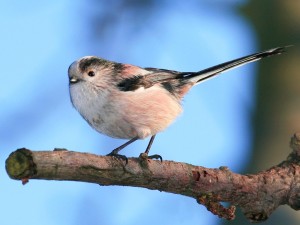 Другое название:Ополовник, аполлоновкаОтряд: Воробьинообразные - PasseriformesСемейство: Суторовые - ParadoxornithidaeРод: Длиннохвостые синицы - AegithalosХарактер пребывания:У северных границ ареала кочующая, на остальной территории оседлая, частично кочующая птица. Кочевки начинаются в сентябре и кончаются в первой половине марта.Где живет:Географическое распространение этих синиц очень широко, в подходящих для них местах они встречаются почти по всей Европе, в России - от Архангельска до степных областей Украины, Нижней Волги и Урала. В Сибири длиннохвостые синицы распространены до Охотского моря и Сахалина, но не заходят далеко к северу (в глухую тайгу), а к югу встречаются до Забайкалья и Тарбагатая. В Средней Азии отсутствуют.Обитает в лиственных и смешанных лесах (в смешанных лесах - участки лиственных насаждений, чаще опушки леса), парки, рощи, сады, пойменные заросли. Особенно охотно держится в тех местах, где есть густой кустарниковый подлесок.Размер: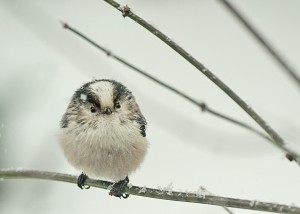 Общая длина птички – 14-15 см, длина хвоста – 9 см. Вес менее 10 г.Внешний вид:Длиннохвостая синица - небольшая пушистая птичка, с короткими закругленными крыльями и длинным, ступенчатым хвостом. Клюв короткий, слегка изогнутый и несколько вздутый.Окраска:У взрослых птиц голова, шея и нижняя часть тела белые, на подхвостье, брюхе и боках с розоватым оттенком. Передняя часть спины, плечевые перья, кроющие крыла кроме задних) - черного цвета, задняя часть спины, надхвостье и задние кроющие крыла беловато-розоватые с примесью черного. Маховые черные с бурым оттенком и с большим или меньшим развитием белого на внутренних опахалах. Рулевые - средние темно-бурые, крайние 3 пары с белыми пятнами на внутреннем опахале, наружная пара почти совсем белая с незначительной примесью бурого цвета у основания внутреннего опахала. Клюв черный, ноги темно-бурые, радужина бурая, голое пятно вокруг глаза - желтое.Поведение и образ жизни:Держится обычно стайками или парами. Птицы лазают по тонким ветвям деревьев и кустов, все время перекликаясь. Полет длиннохвостой синицы быстрый, волнообразный. На дереве во время поисков пищи птицы ведут себя сходно с представителями семейства синиц: они ловко лазают по ветвям, обшаривая почки и сухие листики, часто подвешиваясь вниз головой или спинкой на концевых ветвях. Найденную добычу они тут же расклевывают, зажимая ее когтями.В синичьих стаях длиннохвостые синицы держатся всегда несколько особняком, своими обособленными стайками, которые особенно охотно обшаривают деревца и кусты подлеска или молодые посадки.В течение всего кочевого периода длиннохвостые синицы держатся парочками. Период размножения начинается с конца марта-начала апреля.Гнездо: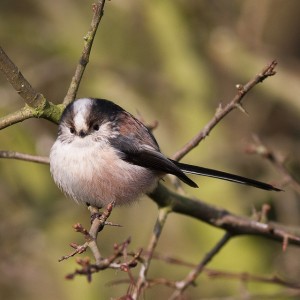 Гнездо чаще всего помещается на опушке леса или в редком старом лесу с густым подлеском, обычно на лиственной породе деревьев (чаще дуб, береза, липа). Изредка гнезда бывают в пойменных зарослях, в кустах лозы.В южных частях ареала гнезда строятся часто на диких или культурных фруктовых деревьях. Постройка гнезда длится от 8 до 11 дней, строят обе птицы; роль самца ограничивается, главным образом, добыванием строительного материала, который самка укладывает в гнездо. Оно обычно довольно высоко, от 3 до 15 м и представляет собой сложную закрытую постройку из мха, лишайника, растительных волокон, паутины и внутренней выстилки из перьев и пуха. Форма чаще всего овальная, яйцевидная с летным отверстием сбоку, в верхней части. Иногда летное отверстие имеет вид короткой трубки. Стенки состоят из сети растительных волокон и тяжей паутины, густо вытканных клочками мха, лишайника, растительной ваты, паутины, коконов насекомых. К основным материалам примешиваются иногда листочки, сухие травинки, хвоя, летучки семян. Внутренняя выстилка из большого количества перьев, образующих внутри гнезда сплошную мягкую и теплую массу.Снаружи гнездо длиннохвостой синицы искусно замаскировано мхами и лишайниками под цвет коры дерева; оно помещается в развилке толстых ветвей, очень часто у самого ствола, прикасаясь к нему одной из стенок. Такое расположение и внешний вид гнезда делает его снизу почти незаметным.Питание:Основная пища - это насекомые и пауки. Часто поедает долгоносиков, клопов-черепашек, гусениц чешуекрылых, комаров и др.Потомство: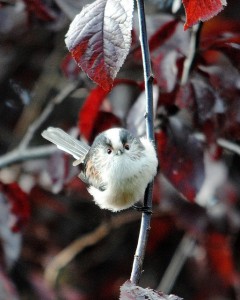 Насиживает только самка в течение 12-13 дней. Птенцы остаются в гнезде 15-16 дней, в течение которых их кормят обе старые птицы. Вылет птенцов происходит в конце мая и первой половине июня, в северных районах ареала до конца июня и даже в начале июля.Выводки молодых длиннохвостых синиц кочуют в июле и в августе небольшими «семейными» стайками по 10-12 особей, после чего вливаются в смешанные синичьи стаи.Интересные факты:Издали птицы кажутся почти круглыми, черно-белыми, хвостатыми шариками, так как у них крошечный клювик и обычно втянутая в плечи головка. Отсюда и другое название – «ополовник»: силуэтом птички очень похожи на поварёшку или половник.В XIX веке птицеловы считали эту синицу самой красивой из мелких птиц России и называли «аполлоновка».